ANEXO 1.1ORGANIGRAMA DE LA EMPRESAElaborado por: Los autores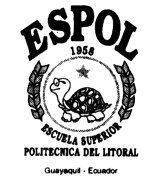 ESCUELA SUPERIOR POLITÉCNICA DEL LITORALINSTITUTO DE CIENCIAS HUMANÍSTICAS Y ECONÓMICASPROYECTO DE GRADOPrevio a la obtención del título de:Economista con Mención en Gestión Empresarial,Especialización Finanzas“ PROYECTO DE AMPLIACIÓN DE UNA PLANTA PRODUCTORA DE             VELAS CON FINES DE EXPORTACIÓN ”AUTORESJenniffer Mariuxi Chilán Joza         John Eduardo Molina SarmientoDIRECTORDr. Hugo Arias PalaciosGUAYAQUIL 2003TRIBUNAL DE GRADUACIÓN____________________                                 _____________________     Ing. Omar Maluk			                      Dr. Hugo Arias Palacios Presidente del Tribunal			                  Director de Tesis______________________                                 ___________________ MSC. Maria Elena Romero		               MSC. Federico Bocca           Vocal Principal			                     Vocal Principal	AGRADECIMIENTOAgradecemos a nuestro Señor por estar en cada instante de nuestras vidas, iluminándonos y guiándonos hacia el bien; al Dr. Hugo Arias por  orientarnos a cada momento; a la Econ. Maria Elena Romero por estar siempre dispuesta a responder nuestras inquietudes; a la Ing. Ivonne Moreno por  brindarnos su asesoramiento; a la Fábrica de Velas Luz de América por habernos brindado todo su apoyo experimental y a todas instituciones, personas y amigos que de alguna manera colaboraron en la realización de este proyecto.DEDICATORIASA mis padres, Agapito y Vicenta por ser la base fundamental de mi vida, a mis hermanos Priscila y Jorge Luis por sus sabios y alentadores consejos,  a mi enamorado Christian por su apoyo incondicional, a mis abuelitos y familiares por estar dispuestos a ayudarme en todo momento. Creo que sin ustedes hubiera sido difícil lograr este triunfo. Muchas Gracias.Jenniffer Chilán JozaEsta satisfacción de mi vida  se la  dedico a   Dios,a mis padres Teodoro y Lucía por  ser  la razón de                                           mi vida, a mis abuelitos Jesús,  Lía  y  Beatriz  por                                            brindarme siempre su cariño, a toda mi familia que                                           se encuentra repartida en Italia, EEUU, Guayaquil                                            y  Chuquipata, a mi  enamorada por  su  constante                                           apoyo, a  mis  amigos de toda la vida y a todas las                                            personas  que  me llevan y las  llevo  muy  adentro                                           de mi corazón, mil gracias,  esto  se  los  dedico  a                                            ustedes.John Molina SarmientoDECLARACIÓN EXPRESA“La responsabilidad por los hechos, ideas y doctrinas expuestas en este proyecto nos corresponden exclusivamente, y el patrimonio intelectual de la misma, a la ESCUELA SUPERIOR POLITÉCNICA DEL LITORAL”________________________                       __________________________Jenniffer Mariuxi Chilán Joza		        John Eduardo Molina SarmientoINDICE GENERAL										        Pág.CAPÍTULO  1:  INTRODUCCIÓN1.1   Nombre del Proyecto								13                      1.2   Breve descripción del Proyecto						131.3   Antecedentes de la empresa						141.4   Objetivos del Proyecto							16CAPÍTULO  2:  ESTUDIO DE MERCADO2.1    Características y usos de las velas					182.2    La Demanda									20         2.2.1   Análisis de la Demanda Externa					20         2.2.2   Principales mercados potenciales a exportar			32         2.2.3   Preferencia de los mercados potenciales a exportar		33         2.2.4   Estimación de la demanda para la planta			352.3    Detalles  de   productos,  costos,  precios  y  comercialización	36         2.3.1   Descripción de los productos a exportar				36         2.3.2   Estrategias para promocionar nuestros productos		42         2.3.3   Comparación de precios nuestros vs. el mercado externo	44         2.3.4   Políticas de precios, ventas y comercialización de la planta	45         2.3.5   Procedimientos necesarios para la exportación de velas	47CAPÍTULO  3:  ASPECTOS TÉCNICOS3.1    Detalle del proceso de producción						54  3.2    Aspectos tecnológicos							563.3    Definición del tamaño y localización de la planta			57CAPÍTULO  4:  ASPECTOS FINANCIEROS    Análisis de las inversiones del proyecto					59         4.1.1   Inversión en activos fijos						59         4.1.2   Capital de Trabajo							614.2    Fuentes de Financiamiento							624.3    Estructura de Costos							64         4.3.1   Materiales directos							64         4.3.2   Mano de obra directa						65         4.3.3   Costos indirectos de fabricación					664.4    Gastos de administración							67                                                                                                     4.5    Otros gastos de personal							674.6    Gastos de oficina								684.7    Gastos de exportación							684.8    Gastos de ventas								694.9    Costo de Ventas								694.10  Presupuesto de ingresos							704.11  Resultados de Estados Financieros					73         4.11.1   Estado de Pérdidas y Ganancias				73         4.11.2   Flujo de Caja							74         4.11.3   Balance General							754.12  Índices financieros								77    4.13  Evaluación financiera del proyecto					81         4.13.1   Tasa de descuento							81         4.13.2   Valor actual neto							83         4.13.3   Tasa interna de retorno						83         4.13.4   Análisis de sensibilidad						844.14  Análisis del punto de equilibrio						85CAPÍTULO  5:  ASPECTOS  ECONÓMICOS,                          SOCIALES  Y  AMBIENTALES5.1   Beneficios económicos para la Nación					865.2   Contribución para la sociedad						875.3   Análisis del impacto ambiental						88CONCLUSIONES Y RECOMENDACIONES   ANEXOS   FUENTES DE INFORMACIÓNCONCLUSIONES  Y  RECOMENDACIONESPara desarrollar este proyecto, hemos creído conveniente tomar en consideración una tasa de  inflación anual del 10 %  que fue consultada al BCE y que es lo más real para una economía como la nuestra en dolarización en la actualidad. Por otra parte, esta inflación la contrarrestaremos con un crecimiento anual en nuestra producción en el mismo porcentaje, de tal forma que no se le quita valor adquisitivo a ninguno de los factores de producción que intervienen en nuestro proyecto.Apenas con una utilidad neta sobre ingresos del 11 %, podemos tener flujos de efectivo anuales que variarán entre los $ 40,000 y $ 60,000 para los diferentes años. Por tal razón el inversionista recupera su capital de    $ 25,306.60 en apenas los primeros 7 meses de producción constante, mientras el proyecto en sí recupera su inversión total de $ 60,306.60 en el primer año y medio de gestión.Un punto importante en nuestro proyecto evaluado es que podemos darnos cuenta que nuestra inversión hecha en el año 0 de $ 60,306.60, termina siendo triplicada en el año 3 según lo podemos observar en nuestro total de activos del mismo año con un valor de $ 175,758. Es decir, nuestro proyecto nos proporciona la posibilidad de tener un gran crecimiento en el negocio que nos permita hacer inversiones de ampliación del mismo en el futuro.Como beneficios del proyecto, no sólo se ha podido recuperar la inversión sino generar una tasa de retorno por encima del costo de oportunidad del capital, de esta manera la TIR es del 79,46 %.Además, con una tasa de descuento del 19.2% se obtiene un  VAN  de      $ 65.117.53 lo que nos hace ver claramente que el proyecto es altamente  viable desde el punto de vista financiero.La viabilidad del proyecto permite al inversionista estar seguro de que su capital está correctamente invertido y a los acreedores le da el respaldo de que la deuda será cancelada en el tiempo pactado siempre y cuando se cumplan con los objetivos propuestos en ventas, costos y gastos. Para el caso de nuestros ingresos, siendo el precio de venta nuestra variable más representativa, este valor puede llegar a sufrir un decremento de hasta el 11 % siempre y cuando se mantengan las otras variables constantes, por tal razón este porcentaje representa el punto más crítico al que puede disminuirse esta variable.Por otra parte por el lado de los egresos, siendo los costos de materiales directos la variable más representativa, la misma puede llegar a sufrir un incremento de hasta el 34 % manteniendo las otras variables constantes, siendo éste el punto más crítico al que puede incrementarse esta variable.Este proyecto deja importantes resultados para la sociedad y la nación en general,  entre ellos podemos mencionar la generación de 10 nuevas fuentes de empleo, el ingreso de  divisas para el país dado el proceso de exportación y el  considerable aporte a la reactivación de la producción mediante (la compras hechas en el país, los pagos al estado y los consumos de servicios públicos) que anualmente superan los   $ 300,000.Dado que nuestro proyecto es netamente artesanal industrial, el impacto ambiental que producirá el mismo es mínimo, sin embargo, se tomarán todas las medidas necesarias de seguridad y capacitación para los trabajadores para una correcta utilización de materiales, cocinas, etc.Como recomendación para las entidades del estado, dadas las experiencias personales adquiridas, podemos mencionar que en la actualidad la CORPEI no basta como institución de impulso a la exportación ya que se presentan muchas adversidades en el momento de conseguir información relevante, no existe la intermediación oportuna para con los contactos comerciales ni tampoco un apoyo económico considerable para el exportador.ANEXOSFUENTES  DE  INFORMACIÓNBIBLIOGRAFÍADonald A. Ball & Wendell H.  Negocios Internacionales,                  Mc. Graw Hill,  5 ta  edición.Nicholson Walter.      Teoría Macroeconómica, 	Mc.   Graw    Hill,       6 ta  edición.Brealy & Myers.  Principios de Finanzas Corporativas,                 Mc. Graw Hill,  5 ta  edición.Sapag, Nassir  &  Sapag, Reinaldo. Preparación y Evaluación de Proyectos,  Mc. Graw Hill,  4 ta  edición.Foster y Datar Horngren. Contabilidad de Costos,       Prentice May,  8 va  edición.Van Horne & Wachowich Jr,  Fundamentos de Administración Financiera,  Prentice Hall,  8 va edición.Welsch, Milton & Gordon. Presupuestos: Planificación y Control de Utilidades,  Prentice Hall,  5 ta edición. INTERNETValores de importaciones de velas en América,  www.aladi.orgAranceles a las importaciones de velas en América y la Unión Europea,  www.aladi.org,  www.europa.eu.intVelas de Finlandia,   www.memoriesoffinland.comVelas de Grecia,  www.candles-viocer.grVelas de Irlanda,    www.soapopera.ie                                         www.somethingforthewickend.comVelas de Luxemburgo,  www.4allhomedecor.comVelas de Portugal,  www.all-candles.comVelas de Suecia,  www.scandinavian-touch.com                                         www.ljusgarden.comVelas de Dinamarca,  www.ilmi-johanna.comVelas de Francia,  www.amenwardy.comVelas de Italia,  www.pure-light.com                                      www.honeycandle.comVelas de España,  www.geocities.com	                            www.clar.net/asturvelasVelas de Inglaterra,  www.gift-scented-candles.co.ukVelas de Holanda y Bélgica,  www.bizrate.com/buy/products                                                        www.stylelighting.comVelas de Chile,  www.geocities.com/SoHoOTRAS FUENTES DE INFORMACIÓNValores de importaciones de velas de la Unión Europea,  Base de datos de la CORPEI.Consultas al Banco Central acerca de indicadores económicos del Ecuador.Consultas a la CORPEI y a la Cámara de Comercio de Guayaquil acerca de contactos comerciales, ferias internacionales y demás aspectos relevantes en la exportación.